Topic/Subject: Local Area Study – Wantage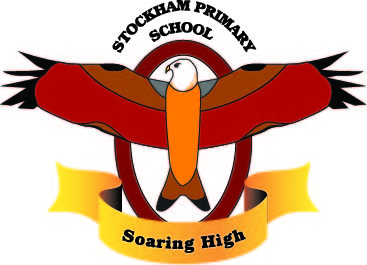 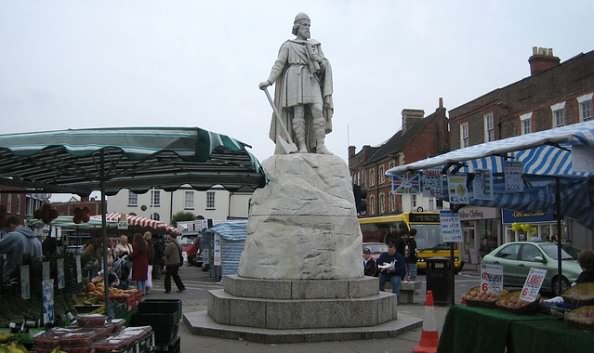 Breadth: Topic/Subject: Local Area Study – WantageBreadth: Topic/Subject: Local Area Study – WantageBreadth: Topic/Subject: Local Area Study – WantageBreadth: Topic/Subject: Local Area Study – WantageBreadth: As writers: NarrativeSentence Structure, Alliteration, dialogue, symbolism Texts:Class reader: The Nowhere EmporioumNon fiction: Magic – Houdini Narrative: The Nowhere EmporiumAs writers: NarrativeSentence Structure, Alliteration, dialogue, symbolism Texts:Class reader: The Nowhere EmporioumNon fiction: Magic – Houdini Narrative: The Nowhere EmporiumBeing physically active:Create complex and well-executed sequences that include a full range of movements. Hold shapes that are strong, fluent and expressive.• Include in a sequence set pieces, choosing the most appropriate linking elements.• Vary speed, direction, level and body rotation during floor performances.• Practise and refine the gymnastic techniques used in performances.As Artists: Explain some of David Hockney’s work and describe the colours/mediums he uses to produce his work. Creating a spectrum of colours using paint, and building up texture using brush strokes and tools for mark making. Draw and paint a piece of work in the style of David Hockney’s landscapes, citing where he has inspired their work. Critique their own work and suggest areas for future developmentAs scientists:Identify different forcesExplain the force of gravityInvestigate the effects of air resistance, water resistance and frictionExplore mechanismsAs readers:Recommending booksExploring the meaning of wordsMaking comparisons Inferring SummarisingAs readers:Recommending booksExploring the meaning of wordsMaking comparisons Inferring SummarisingAs Mathematicians:MultiplicationStatisticsFractionsAs linguists (French):Name places in a townGive directionsAsk for directions to certain placesAs musicians: How does music improve our world?Listening to, appreciating, understanding and performing music – Freedom is Coming, All over Again.As computer Experts:Use variables, ‘if statements’ and time in a code programme.Programme a button to move an object around, change an objects speed and direction and use a loop in a code.As computer Experts:Use variables, ‘if statements’ and time in a code programme.Programme a button to move an object around, change an objects speed and direction and use a loop in a code.As Geographers:Investigate places, patterns and communicate geographically.Use maps, atlases, globes and digital computing to locate countries and describe their features.Use 8 points of a compass.Identify 4 figure and 6 figure grid references.Use symbols and keys to build knowledge of the UKUse fieldwork to observe measure and record the human and physical features in the local area using a range of methods (sketch maps, graphs and digital technologies).Understand geographical similarities and differences through the study of human and physical geography in an area of the UK.Religious Education:Understand some key facts of Judaism.Understand how the commandments express a relationship with God.Recognise the features of a synagogue.To be able to describe the story of Easter and make links to religious beliefsInvestigate the meaning of Purim.As citizens (PSHCE):Describe some of my dreams and goalsCompare my hopes and dreams with those of young people from different culturesExplain why the dreams and goals of young people from different cultures might be different from my own and give reasons for this.Key Vocabulary:Capital city, residential, industrial, commercial, recreational, terraced, semi-detached, detached, flats, bungalow, Land use, Market, rural, service industry, settlement pattern, shopping centre, site, situation, suburb, urban, urbanisation, eastings, northings, grid reference, six figure and four figure grid referenceForce, gravity, friction, air/water resistance, mechanism, gears, levers, pulleys, mass, weight, variable.Capital city, residential, industrial, commercial, recreational, terraced, semi-detached, detached, flats, bungalow, Land use, Market, rural, service industry, settlement pattern, shopping centre, site, situation, suburb, urban, urbanisation, eastings, northings, grid reference, six figure and four figure grid referenceForce, gravity, friction, air/water resistance, mechanism, gears, levers, pulleys, mass, weight, variable.Capital city, residential, industrial, commercial, recreational, terraced, semi-detached, detached, flats, bungalow, Land use, Market, rural, service industry, settlement pattern, shopping centre, site, situation, suburb, urban, urbanisation, eastings, northings, grid reference, six figure and four figure grid referenceForce, gravity, friction, air/water resistance, mechanism, gears, levers, pulleys, mass, weight, variable.Capital city, residential, industrial, commercial, recreational, terraced, semi-detached, detached, flats, bungalow, Land use, Market, rural, service industry, settlement pattern, shopping centre, site, situation, suburb, urban, urbanisation, eastings, northings, grid reference, six figure and four figure grid referenceForce, gravity, friction, air/water resistance, mechanism, gears, levers, pulleys, mass, weight, variable.Curriculum Drivers:Curiosity:To understand that maps have a grid system that you can use to locate places with accuracy. To understand there are different types of buildings and what they are used for. To know understand that land is used for different purposes.To know who lives in Wantage and what they do. Knowledge of the wider world:To know how Wantage is similar and different to other localities that are studied.Understanding how the Wantage is interconnected to the rest of the UK and world.Understand how my life is both similar and difference to others.Aspirations:Knowledge of different careers in the local area including STEM Knowledge of different housing types. Knowledge of how changes to the local area have had a positive effect. Home learning:Year 5 homework for this term will be the following:Weekly logging into Spelling Shed to practise the weekly spellings – 6 games to unlock other games – the spellings can be practiced in their homework books too. Weekly logging into Times Tables Rockstars – 15 minutes to release other games.  Reading- recorded into the reading diary to be entered into the readers raffle every Thursday and Key Stage 2 readers raffle at the end of term. One item to be chosen from the homework menu per week, to be handed in every Thursday